В период высокой заболеваемости новой коронавирусной инфекцией COVID-19 длительное время учителям приходилось проводить занятия дистанционно.Во время создания дистанционных уроков (в режиме офлайн) я использовала Google – формы. Всем известно, что Google – формы применяют для создания онлайн-тестов, опросов, анкет. Но этот облачный сервис дает возможность работать с учениками дистанционно в режиме офлайн!Каковы плюсы использования Google – формы?Ученики проходят урок в удобное для них время, они не привязаны к месту и времени, как во время дистанционного урока в режиме онлайн (Zoom).Учитель, создавая урок, публикует ссылку в электронном дневнике.Делая свои записи в форме, ученики могут использовать любой браузер, создание аккаунта не требуется (Аккаунт только у учителя! Хотя в последнее время желательно, чтобы аккаунт был и у детей…).Результаты работы учащихся автоматически отправляются и фиксируется в Google диске в аккаунте учителя (Формируется таблица Excel с ответами всех учеников, участвовавших в дистанционном уроке, что исключает необходимость фотографировать свою работу и отправлять учителю).Учитель, просматривая ответы детей, без труда может оценить каждого и выставить отметку в журнал. Урок в Google – форме помогает формированию предметных и личностных УУД, совершенствованию регулятивных УУД.Уроки, созданные в Google – форме, учитель может проводить как в режиме офлайн, так и очно (предполагается индивидуальная форма работы).Дистанционный урок https://forms.gle/1hCPQUMaJgEeyGbt5 по литературному чтению в 4 классе (УМК «Перспективная начальная школа»)Тема: «Приметы исторического времени в былине «Садко». Поход в «Музейный Дом». Репродукция Н. Рериха «Заморские гости».Цель: создать условия для включения учащихся в деятельность по выявлению примет конкретного исторического времени в тексте былины, знакомству с репродукцией картины Николая Рериха «Заморские гости».Урок состоит из следующих этапов:Скриншоты дистанционного урокаНа дистанционном уроке разные виды деятельности учащихся. Это и просмотр видео, чтение былины в учебнике, работа с картиной, ответы на вопросы, слушание выразительного чтения былины артистом, выполнение иллюстрации к былине (по желанию), её фото и загрузка	.Источники:                                Все возможности Google Forms: https://netology.ru/blog/google-formy  ФГОС НОО (1 - 4 кл.): Приложение. Федеральный государственный образовательный стандарт начального общего образования | ГАРАНТ (garant.ru)№ п/пЭтап урокаДеятельность учащихся1Орг. моментУчащиеся знакомятся – чем будут заниматься на дистанционном уроке, представляются (пишут свою фамилию и имя)2Мотивация к учебной деятельностиНастраиваются на урок, читая стишок3Актуализация знанийРассматривают иллюстрацию.Повторяют, что такое былина (делают соответствующую запись).Знакомятся с киевскими былинами, манерой чтения.4Словарная работаЗнакомятся со значением устаревших слов и диалектных выражений (яровчатые, тоня, червленый, Золотая орда).5Первичное знакомство с текстомЧитают отрывок былины "Садко" в учебнике на с. 66 – 70.6Минутка отдыхаСмотрят видео «Подводный мир».7Проверка первичногоОтвечают на вопросы, делая записи…восприятия текста8Поход в «Музейный дом»Рассматривают картину Николая Рериха "Заморские гости" (1901 г.)Отвечают на вопросы и выполняют задания по картине...Смотрят видео «История одной картины: «Заморские гости» 1902 год (ГТРК Вятка)»9Итог, домашнее заданиеЧитают вывод…Домашнее задание: с. 66-70, выразительное чтение, иллюстрация10РефлексияОценивают по 5-балльной шкале свою работу на уроке.1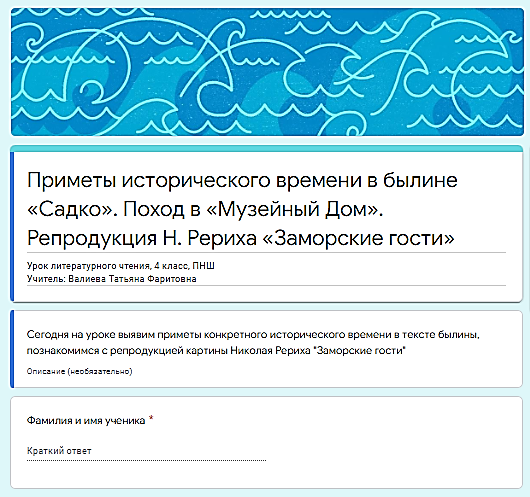 2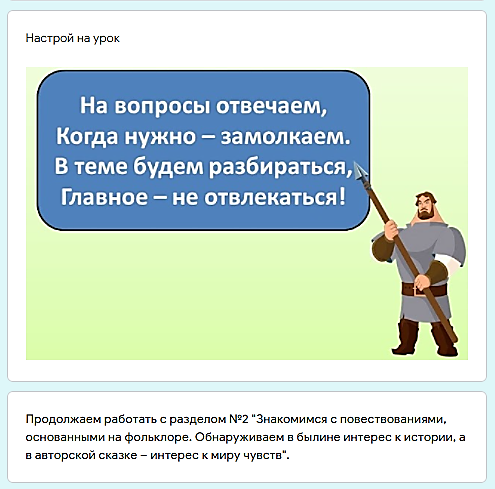 3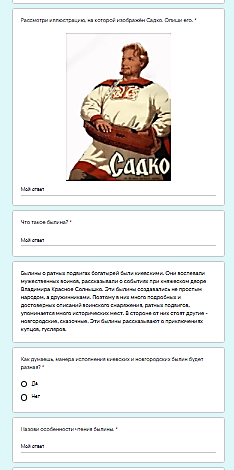 Вопросы со свободным ответом позволяют видеть, на сколько вовлечен ученик в работу.4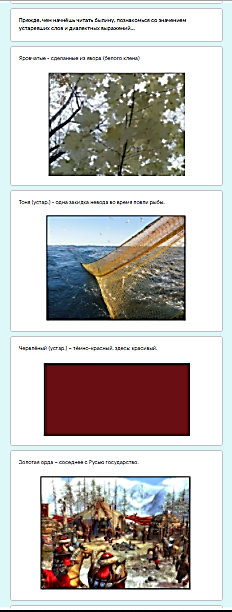 5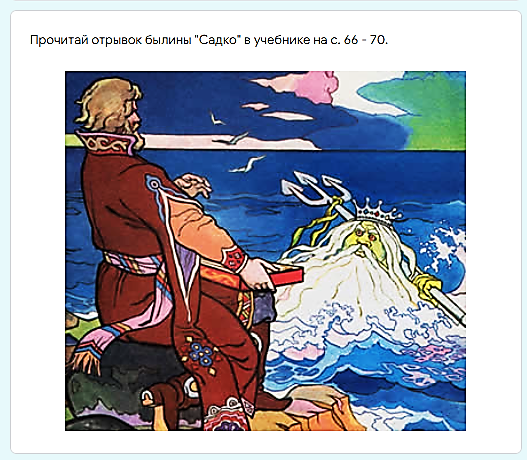 Работа с книгой…6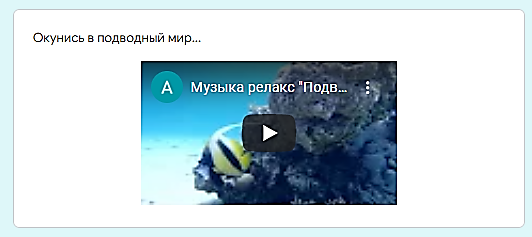 Очень удобно, что в урок встраивается видео по ссылке...7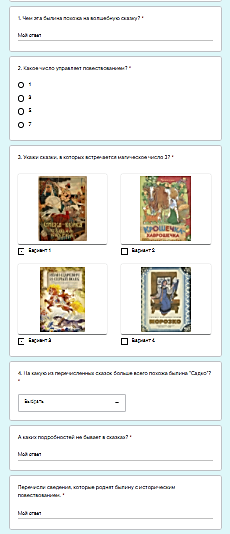 78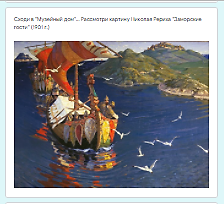 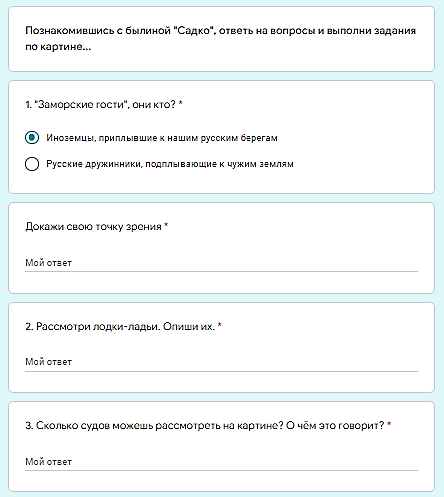 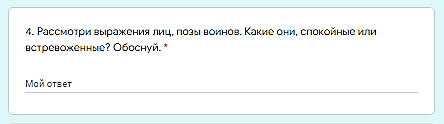 8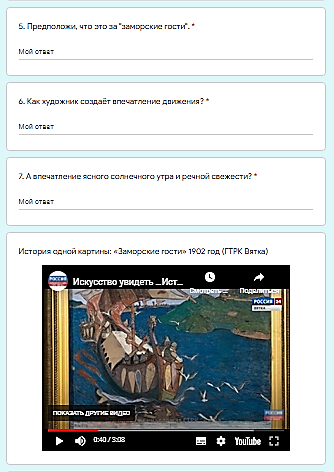 Посмотрев видео, ученики смогут понять, правильно лиони ответили на вопросы и выполнили задания по картине.	9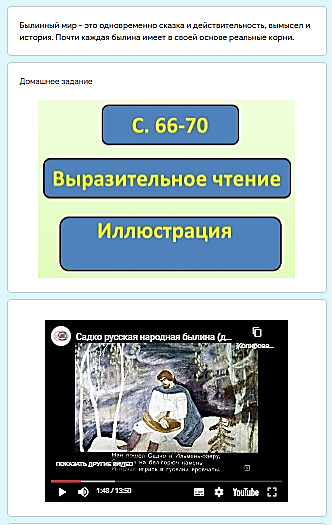 9Чтобы учащиеся лучше подготовились к выразительному чтению, предложено посмотреть видео и послушать чтением артистом.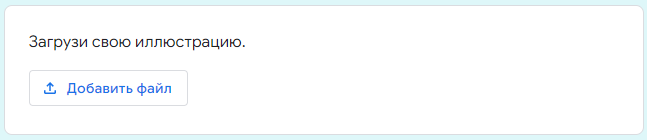 10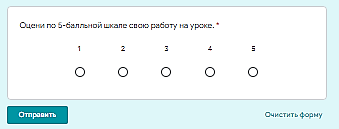 Самооценка за работу на уроке.